             Vadovaudamasi Lietuvos Respublikos viešųjų pirkimų įstatymo 4, 6, 7, 8(2), 9, 10, 13, 18, 19, 22, 24, 28, 33, 35, 39, 40, 85, 86, 87, 90, 92 straipsnių pakeitimo ir papildymo įstatymas (Žin., 2013-10-22, Nr. XII-569; 2013-10-26, Nr. 112-5575):  Tvirtinu Alytaus r. Ūdrijos mokyklos – daugiafunckio centro supaprastintų viešųjų pirkimų taisykles.Pripažįstu netekusiu galios Alytaus r. Ūdrijos pagrindinės mokyklos direktoriaus 2014 m. birželio 18 d. įsakymą Nr. V-96 „Dėl supaprastintų viešųjų pirkimų taisyklių patvirtinimo“.PRIDEDAMA. Supaprastintų viešųjų pirkimų taisyklės, 28 lapai.Direktorė					                  Vitalija Vitkauskienė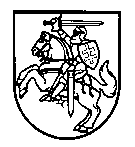 ALYTAUS R. ŪDRIJOS MOKYKLOS – DAUGIAFUNKCIO CENTRO  DIREKTORIUSALYTAUS R. ŪDRIJOS MOKYKLOS – DAUGIAFUNKCIO CENTRO  DIREKTORIUSALYTAUS R. ŪDRIJOS MOKYKLOS – DAUGIAFUNKCIO CENTRO  DIREKTORIUSALYTAUS R. ŪDRIJOS MOKYKLOS – DAUGIAFUNKCIO CENTRO  DIREKTORIUSALYTAUS R. ŪDRIJOS MOKYKLOS – DAUGIAFUNKCIO CENTRO  DIREKTORIUSĮSAKYMASĮSAKYMASĮSAKYMASĮSAKYMASĮSAKYMASDĖL SUPAPRASTINTŲ VIEŠŲJŲ PIRKIMŲ TAISYKLIŲ PATVIRTINIMODĖL SUPAPRASTINTŲ VIEŠŲJŲ PIRKIMŲ TAISYKLIŲ PATVIRTINIMODĖL SUPAPRASTINTŲ VIEŠŲJŲ PIRKIMŲ TAISYKLIŲ PATVIRTINIMODĖL SUPAPRASTINTŲ VIEŠŲJŲ PIRKIMŲ TAISYKLIŲ PATVIRTINIMODĖL SUPAPRASTINTŲ VIEŠŲJŲ PIRKIMŲ TAISYKLIŲ PATVIRTINIMO2014 m. rugsėjo 1 d.  Nr. V-107 2014 m. rugsėjo 1 d.  Nr. V-107 2014 m. rugsėjo 1 d.  Nr. V-107 2014 m. rugsėjo 1 d.  Nr. V-107 2014 m. rugsėjo 1 d.  Nr. V-107 ŪdrijaŪdrijaŪdrijaŪdrijaŪdrija